Wow! Newly Renovated Three Bedroom on a Fenced Residential LotThis three-bedroom manufactured home is located in a quiet residential area of Harker Heights. It has a storage building, a large fenced yard, three bedrooms, two baths, stove, refrigerator, dishwasher and washer/dryer connections. Pets are limited to no more than two pets, no larger than 20 pounds each, fully grown, and a $300 per pet fee is required for each pet. The Security Deposit is $750. For more information please call 254-698-4824 
or visit our web site at craftstsmenproperties.com FREE APPLICATIONPAGE DOWN TO VIEW PICTURES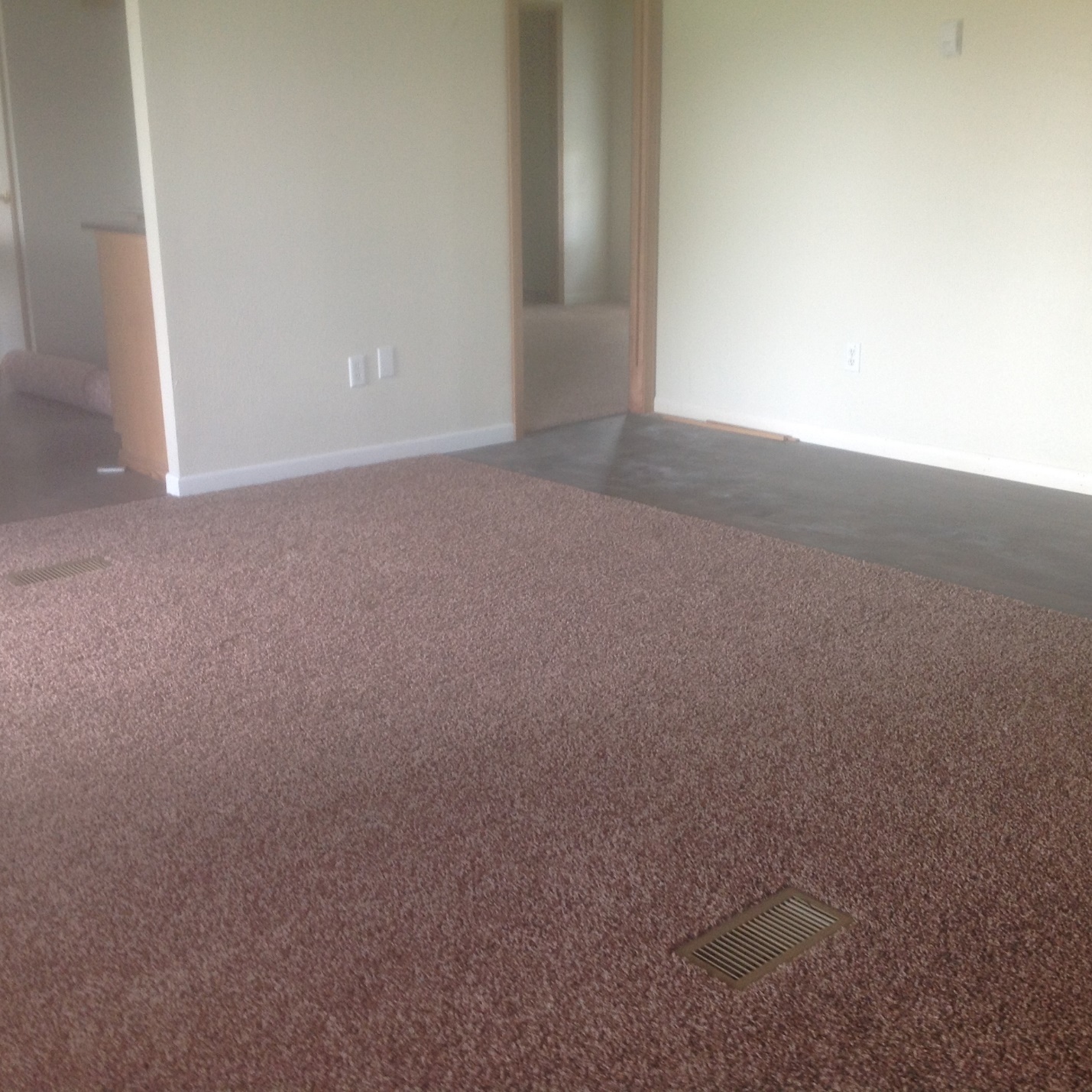 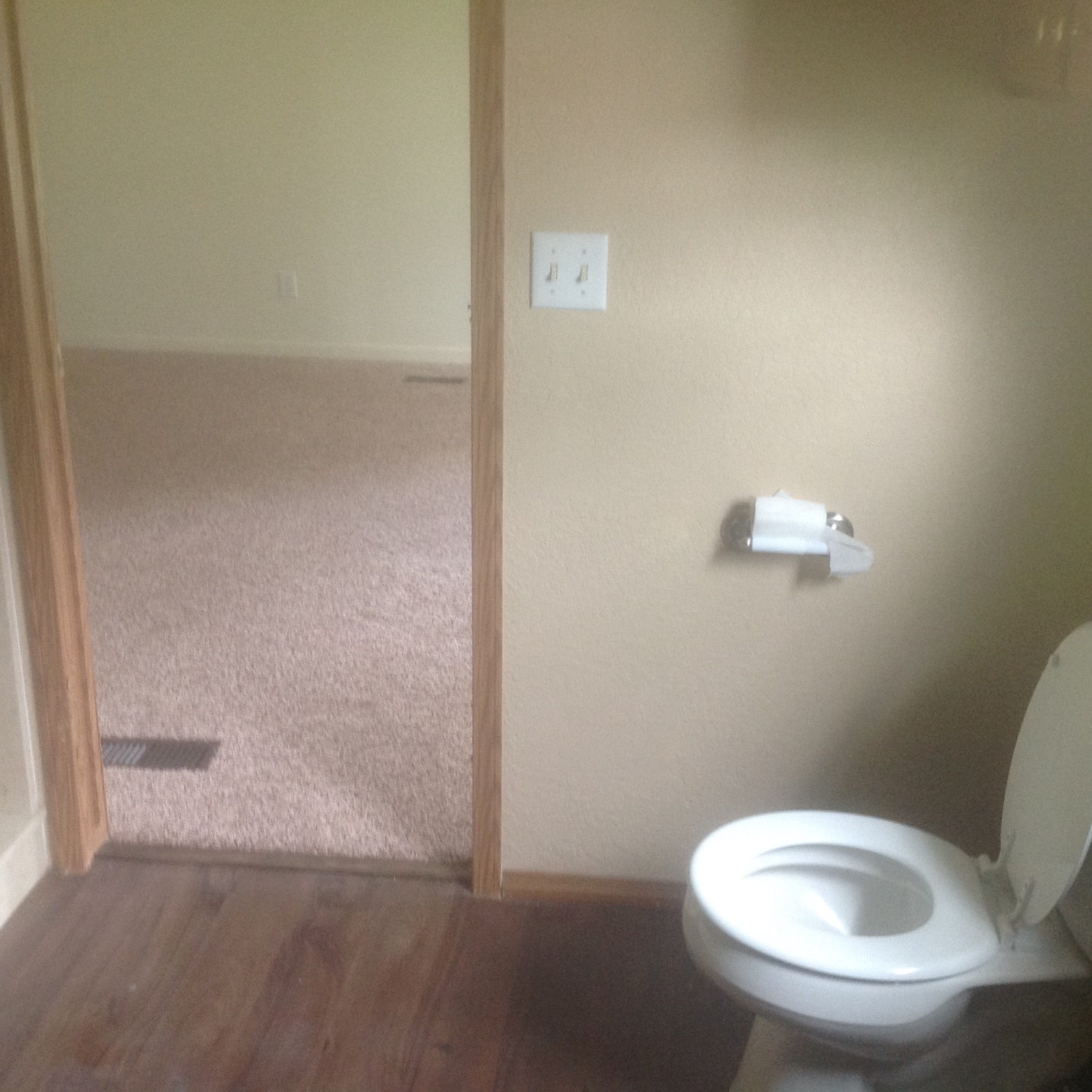 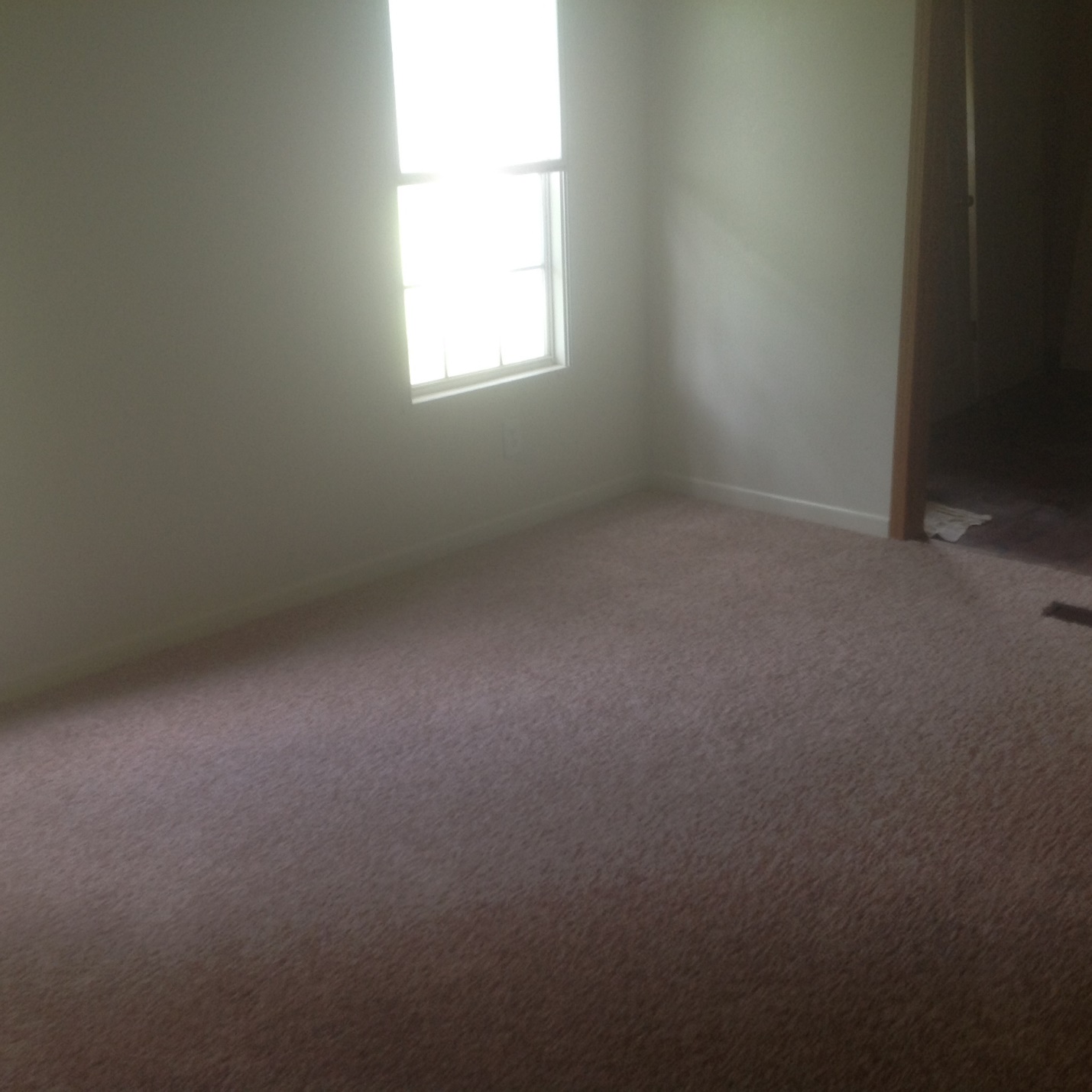 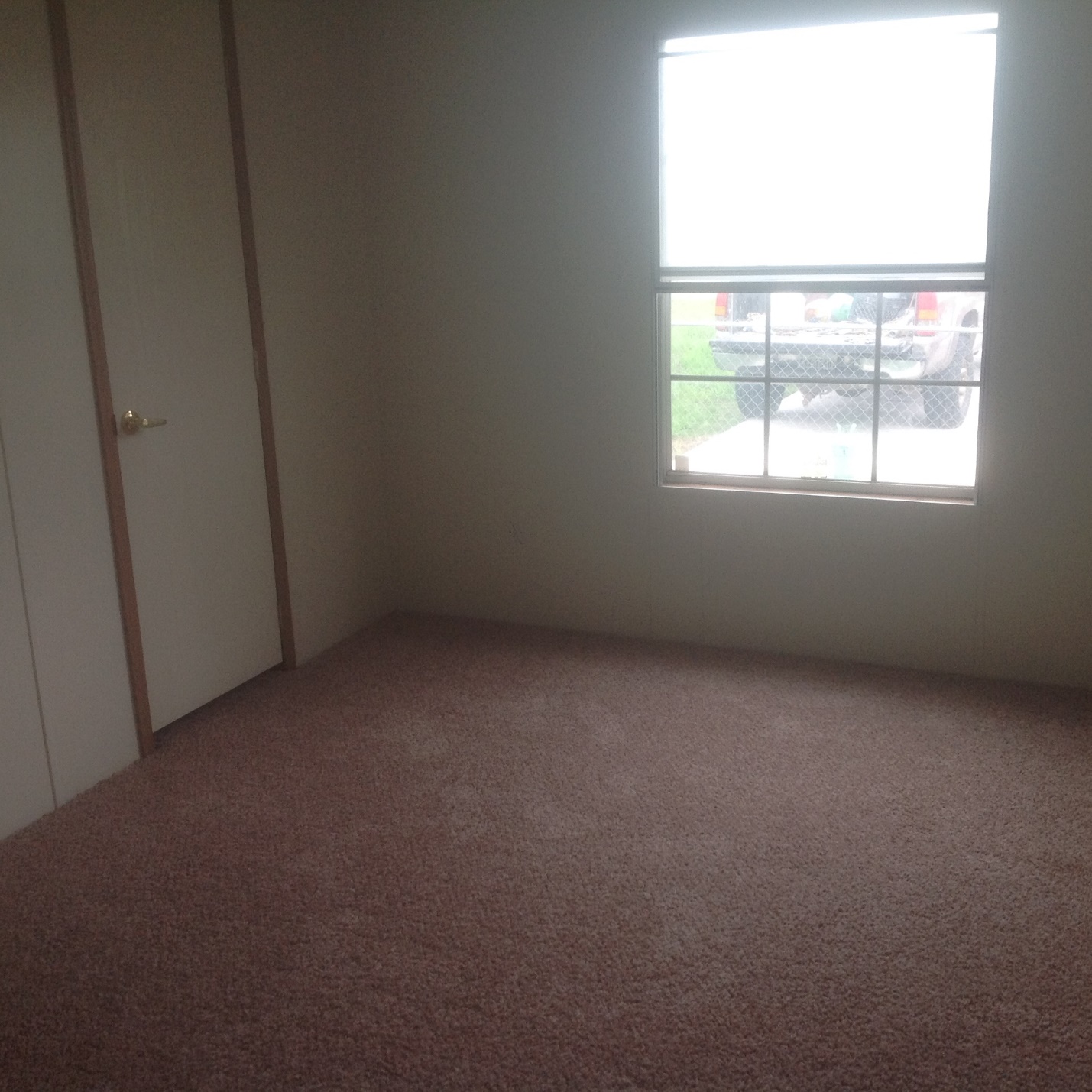 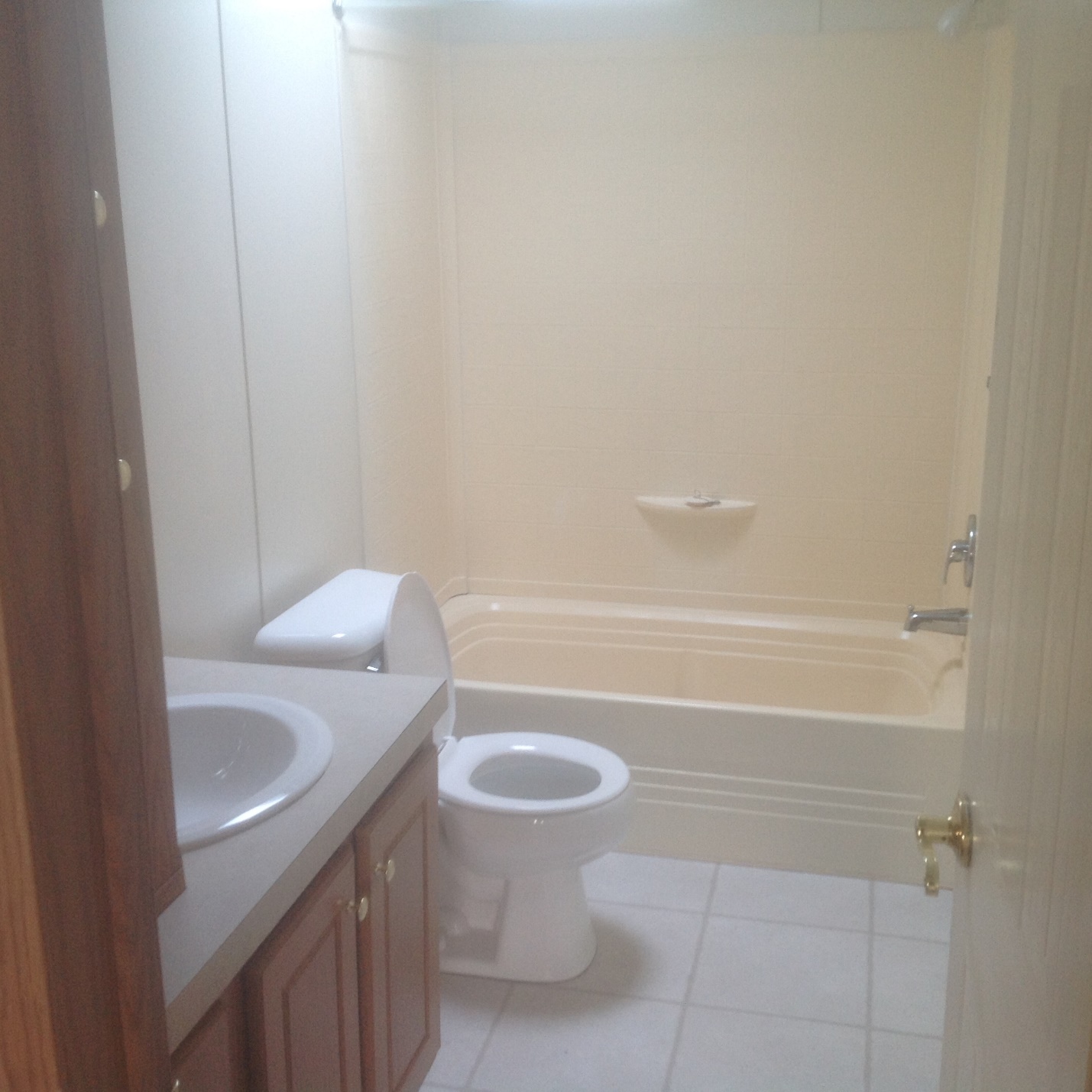 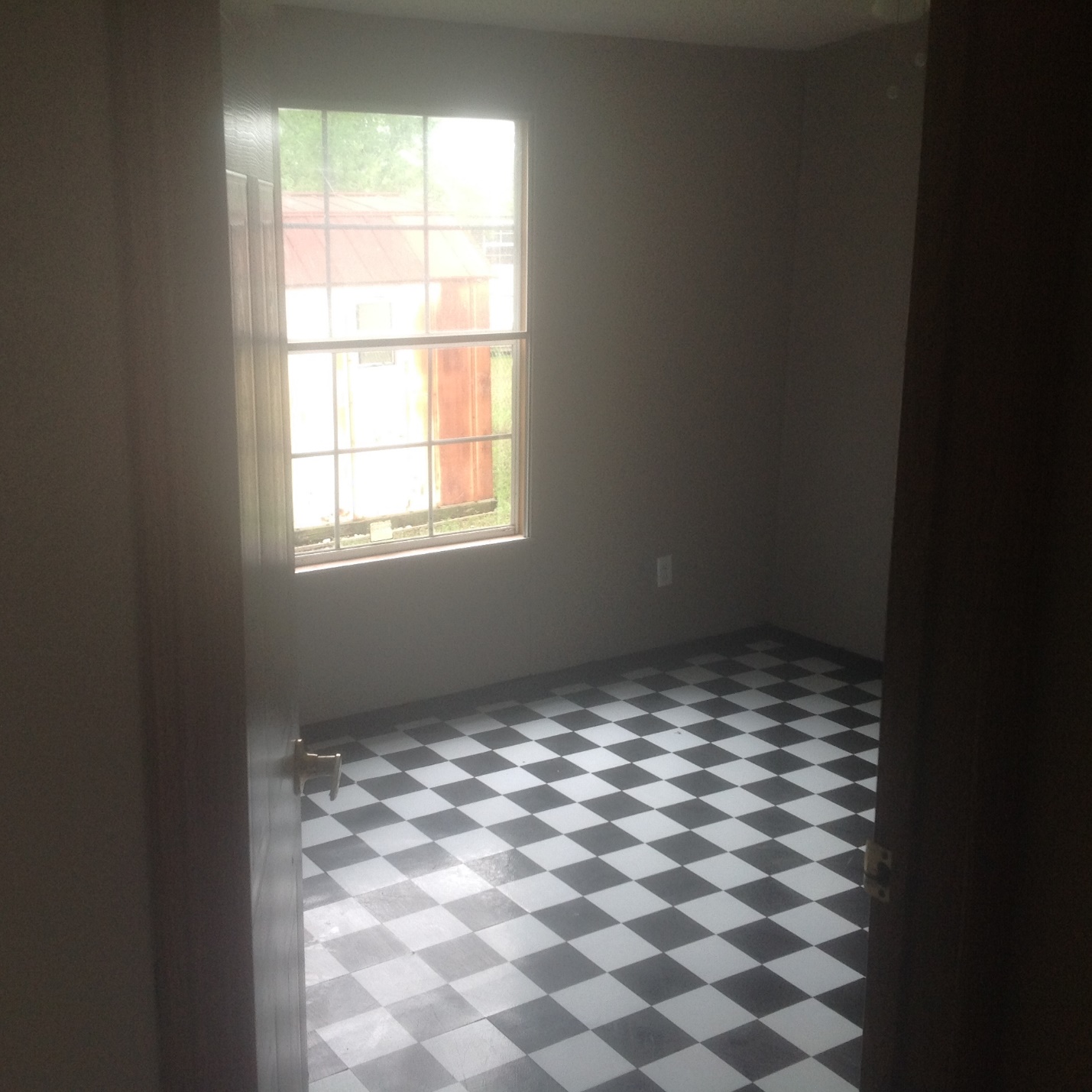 